Path to Moral ExcellenceInterpersonal Development: Respecting OthersRespect others’ rights and feelings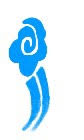  Story：To Be ConsiderateLearn from a StoryStory adapted from (Tang Dynasty) Biography No. 38: Lu Huixiao, History of Southern Dynasty (by Li Yanshou) Let Us Discuss如果你是那位老農夫，被看門人看不起，而且拒諸門外，你有甚麼感受？你會怎樣做呢？你認為陸慧曉禮待地位卑微的人，是一件有失威嚴的事嗎？為甚麼？不同階層、不同職業的人都應該獲得同樣的尊重嗎？為甚麼？你曾無禮地對待別人嗎？如果試過，應該怎樣改善呢？試說一個「己所不欲，勿施於人」的生活故事。Quotations from the Classics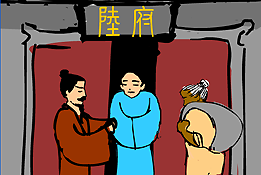 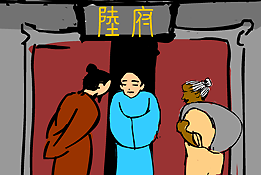 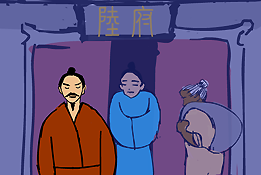 